ContentsAppendix 1: Consolidated Health Economic Evaluation Reporting Standards statement…….….2Appendix 2: Supplementary figures………………………………………………………………5	Figure S1 Kaplan-Meier curves of the overall survival………………………………...5  	Figure S2 Kaplan-Meier curves of the grafts’ survival…………………………………6 Figure S3 Direct medical costs in IPD setting……………………………………….7Reference………………………………………………………………………………………….8Appendix 1: Consolidated Health Economic Evaluation Reporting Standards statementCHEERS 2022 Checklist1Appendix 2: Supplementary figures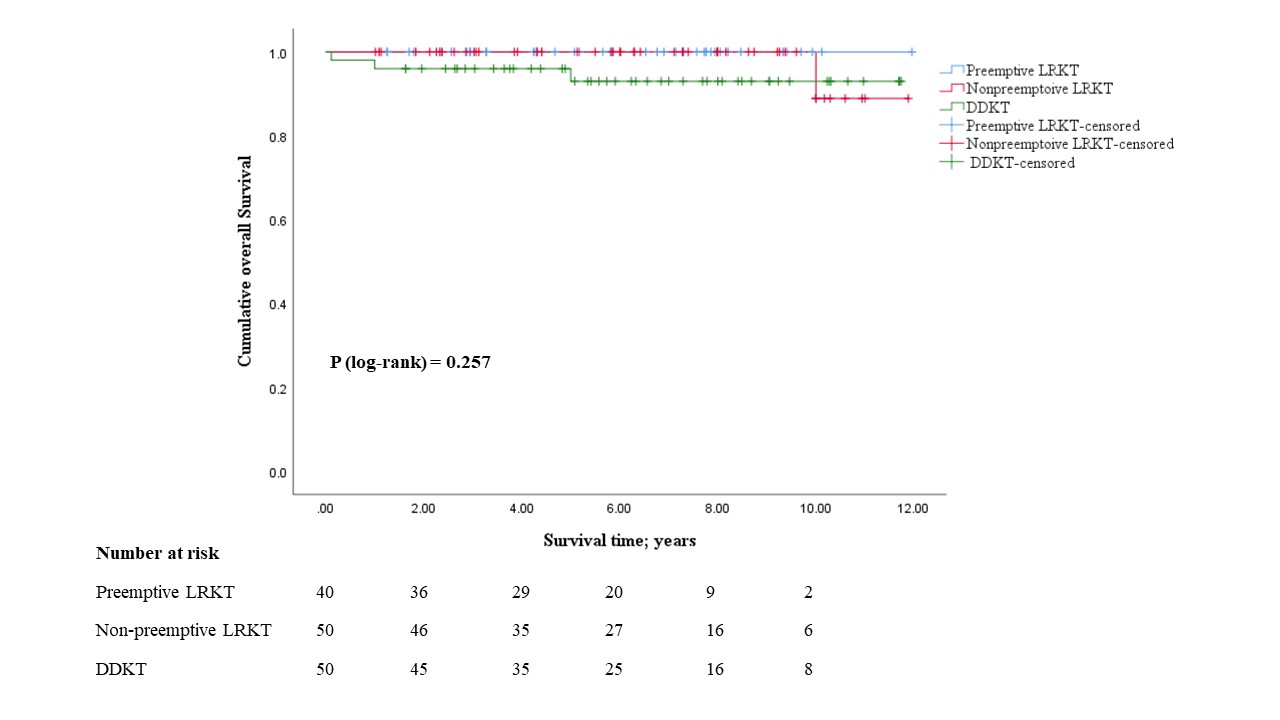 Figure S1 Kaplan-Meier curves of the overall survivalDDKT, deceased-donor kidney transplantation; LRKT, living-related kidney transplantation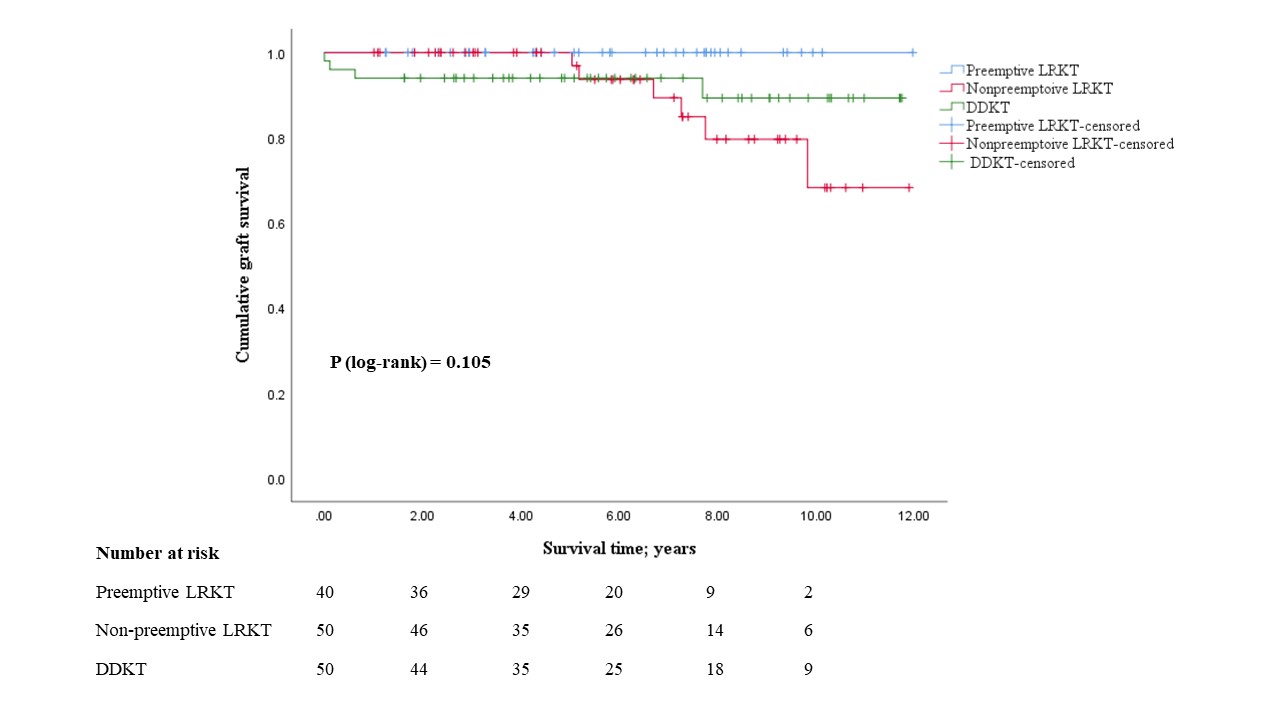 Figure S2 Kaplan-Meier curves of the grafts’ survivalDDKT, deceased-donor kidney transplantation; LRKT, living-related kidney transplantation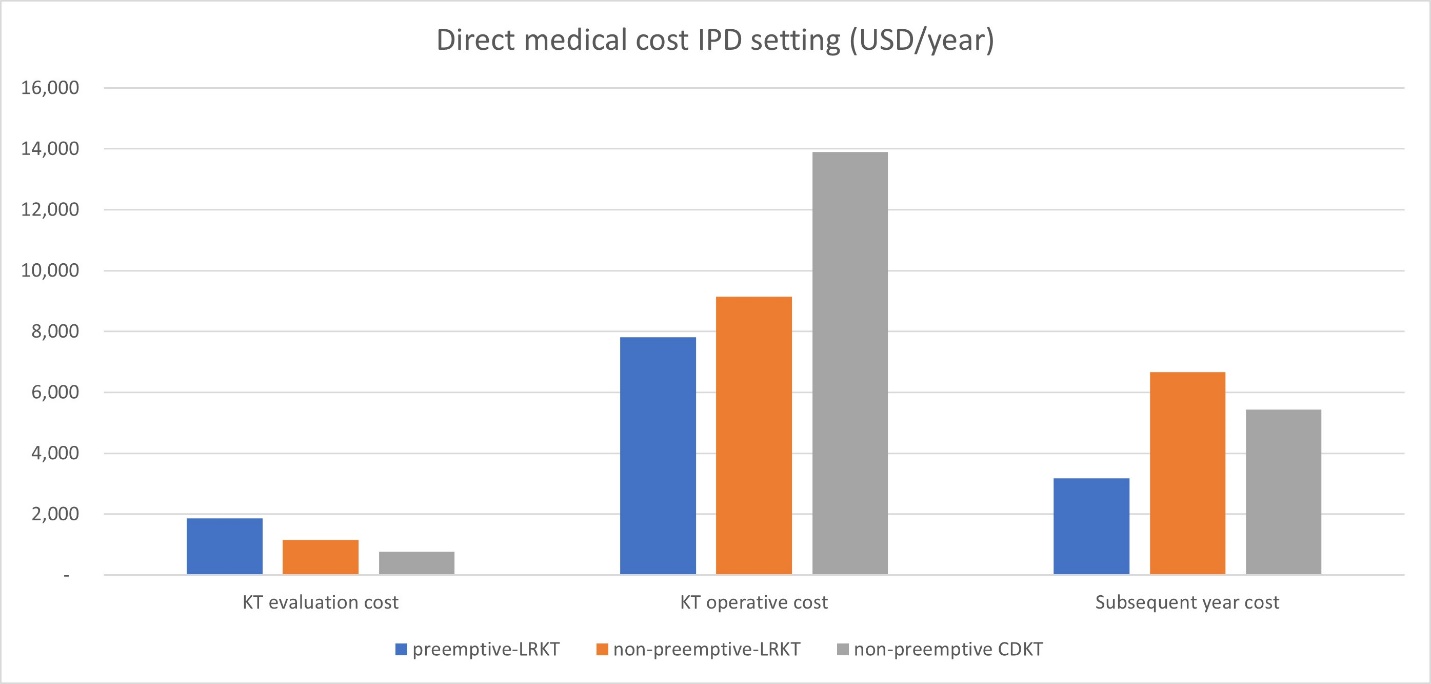 Figure S3 Direct medical costs in IPD settingDDKT, deceased-donor kidney transplantation; IPD, inpatient department; LRKT, living-related kidney transplantationReference1. Husereau D, Drummond M, Augustovski F, et al. Consolidated Health Economic Evaluation Reporting Standards 2022 (CHEERS 2022) Explanation and Elaboration: A Report of the ISPOR CHEERS II Good Practices Task Force. Value Health 2022;25. doi:10.1016/j.jval.2021.10.008TopicNo.ItemLocation where item is reportedTitleTitle1Identify the study as an economic evaluation and specify the interventions being compared.page 1, lines 1-2AbstractAbstract2Provide a structured summary that highlights context, key methods, results, and alternative analyses.page 1, lines 24-40IntroductionBackground and objectives3Give the context for the study, the study question, and its practical relevance for decision making in policy or practice.page 3, lines 79-76MethodsHealth economic analysis plan4Indicate whether a health economic analysis plan was developed and where available.Not availableStudy population5Describe characteristics of the study population (such as age range, demographics, socioeconomic, or clinical characteristics).page 3, lines 79-82Setting and location6Provide relevant contextual information that may influence findings.page 4, lines 88-97Comparators7Describe the interventions or strategies being compared and why chosen.page 4, lines 98-109Perspective8State the perspective(s) adopted by the study and why chosen.page 5, lines 163-166Time horizon9State the time horizon for the study and why appropriate.page 4, lines 100-102Discount rate10Report the discount rate(s) and reason chosen.page 4, lines 124-126Selection of outcomes11Describe what outcomes were used as the measure(s) of benefit(s) and harm(s).page 5, lines 149-161Measurement of outcomes12Describe how outcomes used to capture benefit(s) and harm(s) were measured.page 5, lines 149-161Valuation of outcomes13Describe the population and methods used to measure and value outcomes.page 5, lines 172-178Measurement and valuation of resources and costs14Describe how costs were valued.page 5, lines 163-178Currency, price date, and conversion15Report the dates of the estimated resource quantities and unit costs, plus the currency and year of conversion.page 6, lines 179-183Rationale and description of model16If modelling is used, describe in detail and why used. Report if the model is publicly available and where it can be accessed.Not availableAnalytics and assumptions17Describe any methods for analysing or statistically transforming data, any extrapolation methods, and approaches for validating any model used.page 4, lines 98-120Characterising heterogeneity18Describe any methods used for estimating how the results of the study vary for subgroups.Not availableCharacterising distributional effects19Describe how impacts are distributed across different individuals or adjustments made to reflect priority populations.Not availableCharacterising uncertainty20Describe methods to characterise any sources of uncertainty in the analysis.page 4, lines 127-134Approach to engagement with patients and others affected by the study21Describe any approaches to engage patients or service recipients, the general public, communities, or stakeholders (such as clinicians or payers) in the design of the study.Not availableResultsStudy parameters22Report all analytic inputs (such as values, ranges, references) including uncertainty or distributional assumptions.page 4, lines 138-147, table 1Summary of main results23Report the mean values for the main categories of costs and outcomes of interest and summarise them in the most appropriate overall measure.page 6, lines 209-225table 3,4,5Effect of uncertainty24Describe how uncertainty about analytic judgments, inputs, or projections affect findings. Report the effect of choice of discount rate and time horizon, if applicable.page 7, lines 226-239Figure 2Effect of engagement with patients and others affected by the study25Report on any difference patient/service recipient, general public, community, or stakeholder involvement made to the approach or findings of the studyNot availableDiscussionStudy findings, limitations, generalisability, and current knowledge26Report key findings, limitations, ethical or equity considerations not captured, and how these could affect patients, policy, or practice.page 9, lines 319-359Other relevant informationSource of funding27Describe how the study was funded and any role of the funder in the identification, design, conduct, and reporting of the analysisNot availableConflicts of interest28Report authors conflicts of interest according to journal or International Committee of Medical Journal Editors requirements.page 10, lines 372-373